Referat af ordinær GENERALFORSAMLING på Hotel Sisimiut, fredag den 04. februar 2022, kl. 15.00Dagsorden iflg. vedtægterne:1. 	Valg af dirigent
 	Jesper Schrøder er valgt2. 	Godkendelse af de fremmødtes ret til at deltage og godkendelse af eventuelle fuldmagter.
		Alle fremmødte er godkendte til deltagelse. Ingen fuldmagter3.	Bestyrelsens beretning
 		Lars Løvendahl giver beretning – vedhæftes4. 	Forelæggelse af revideret regnskab til godkendelse. 		Knud Oxenvad fremlagde. Godkendt5. 	Forslag fra bestyrelsen		Ingen6.	Forslag fra medlemmerne		Ingen7. 	Fastsættelse af kontingent, indmeldelses- og genindmeldelsesgebyr. 
		Uændret8.	Valg af bestyrelse		Tommy Larsen valgt ind, Bo Lings og Inger Eriksen blev valgt som suppleanter, 9.	Valg af revisor		Eva Dam blev genvalgt10.	Eventuelt		Knud Oxenvad: Mikkel Lund mangler praktikplads			Bo Lings: Nukissiorfiit kan ikke forsyne el til byggeri ved sømandshjemmet		Steffen Hammer: Sende en hilsen til Gustav HansenEfterfølgende konstituerede bestyrelsen sig med 
Tommy Larsen som formand og Knud Oxenvad som kasserer.Øvrige medlemmer er Stefan Hammer, Frederikke Møller og Jonas Nielsen
Suppleanter: Bo Lings og Inger Eriksen.Forslag fra medlemmerne skal skriftligt være bestyrelsen i hænde senest 8 dage før generalforsamlingens afholdelse.Til orientering kan nævnes at den siddende bestyrelse består af:Knud Oxenvad, Stefan Hammer, Frederikke Møller, Jonas Nielsen og Lars Løvendahl.  Således passeretJesper Schrøderdirigent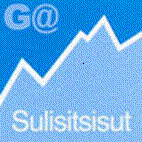 